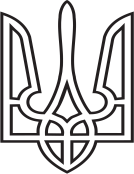 ЗЗСО ” ЗУБИЛЬНЕНСЬКА ГІМНАЗІЯ”вул.Шкільна,2,с.Зубильне, Володимир-Волинський р-н, Волинська обл., 45521E-mail: zubylne@gmail.com,  Web:http://zubilno.ucor.ru Код ЄДРПОУ 23019663 Комплексне самооцінювання якості освітньої діяльності за 2021-2022 навчальний рікРозлянуто на засіданні педагогічної ради від 24.06.2022(протокол №15 )	Заклад загальної середньої освіти ”Зубильненська гімназія” Затурцівської сільської ради – це комунальний заклад, який забезпечує надання якісних освітніх послуг з отримання початкової і базової загальної середньої освіти. 	Юридична адреса закладу освіти: 45521, вул.Шкільна, 2, с.Зубильне , Володимир-Волинський район,  Волинська область.Метою освіти у закладі є різнобічний розвиток, громадянське виховання і соціалізація дитини, формування у неї навчальних, соціальних, загальнокультурних і предметних компетентностей, цінностей громадянського суспільства, особистісний розвиток учнів з орієнтацією на продовження навчання, формування креативності і критичного мислення, творчих здібностей, набуття життєвих компетентностей, необхідних для самовизначення й усвідомленого вибору подальшого життєвого шляху. Управління закладом спрямовано на здійснення державної політики в галузі освіти, збереження кількісних і якісних параметрів мережі, створення належних умов для навчання і виховання учнів за новим Державним стандартом «Нова українська школа», удосконалення змісту освітнього процесу, впровадження нових освітніх технологій, розвиток здібностей учасників освітнього процесу, подальше впровадження профільного навчання. З метою максимального розвитку інтелекту, загальної культури, творчих здібностей, фізичного і морального здоров’я учнів, виконання державного стандарту, забезпечується теоретична і практична підготовка з предметів навчального плану.Гімназію побудовано у 1987 році( будівля складається з 2-х поверхів). Адміністрація закладу разом із колективом постійно працює над удосконаленням матеріально-технічної бази, підтримання її в робочому стані. Заклад намагається створити безпечні умови для роботи і навчання, довести до норм та вимог сьогодення навчальні кабінети, оснастити школу новим сучасним обладнанням. Для освітнього процесу в гімназії обладнано 15 навчальних кімнат, які відповідають санітарним нормам і вимогам навчальних програм. В закладі є комбінована майстерня, спортивний зал, актовий зал, харчоблок та їдальня. Зроблений капітальний ремонт внутрішніх вбиралень. До послуг учасників освітнього процесу 5 плазмових телевізорів, 4 мультимедійних проектори, 6 ноутбуків (всі підключені до мережі ІНТЕРНЕТ), працює шкільна бібліотека.Проектна потужність закладу освіти – 150 учнів. Фактична кількість – 53. Гімназія працює за п’ятиденним робочим тижнем. Мова навчання – українська.Якісний  склад педагогічного колективу школи станом на 01 червня 2022 рокуВідповідно до Законів України «Про освіту» (стаття 41, частини 3 ст.48) та «Про повну загальну середню освіту» (стаття 42), Порядку проведення моніторингу якості освіти, затвердженим наказом Міністерства освіти і науки України 16 січня 2020 року № 54, зареєстрованим в Міністерстві юстиції України 10 лютого 2020 року за № 154/34437, Методики оцінювання освітніх і 4 управлінських процесів ЗЗСО, наказу Міністерства освіти і науки України «Про затвердження методичних рекомендацій з питань формування внутрішньої системи забезпечення якості освіти у ЗЗСО» від 30.11.2020 №1480, Положення про внутрішню систему забезпечення якості освіти ЗЗСО ”Зубильненська гімназія” та з метою розбудови внутрішньої системи забезпечення якості освітньої діяльності та якості освіти у гімназії, постійного підвищення якості освітньої діяльності, використання системного підходу до здійснення моніторингу на всіх етапах освітнього процесу у гімназії було проведено комплексне вивчення й самооцінювання якості освітньої діяльності за напрямами: Освітнє середовище в школі;Система оцінювання результатів навчання здобувачів освіти; Педагогічна діяльність; Управлінські процеси. Відповідно до наказу по гімназії від   29.12.2021 року №  102-о      «Про створення робочих, моніторингових груп та проведення комплексного самооцінювання за чотирма напрямками» були створені робочі моніторингові групи, до складу яких увійшли представники педагогічного, учнівського та батьківського колективів. Члени робочих груп були ознайомлені з критеріями, індикаторами оцінювання освітньої діяльності за напрямами; проведено навчання з членами робочих груп щодо визначення і аналізу відповідного компоненту системи забезпечення якості. Членами груп були підготовлені опитувальні анкети, за якими проведено опитування учасників освітнього процесу (результати опитування подано у Додатку). Результати анкетування були проаналізовані та підведені підсумки самооцінювання освітніх і управлінських процесів закладу освіти та внутрішньої системи забезпечення якості освітньої діяльності за 2021-2022 навчальний рік. Результати самооцінювання були подані у вигляді узагальненої таблиці оцінювання критеріїв, індикаторів внутрішньої системи забезпечення якості освіти та розглянуті на засіданнях педагогічної ради.	Джерела інформації для формування висновків:Співбесіда із заступником директора з НВР;Анкетування здобувачів освіти(36);Анкетування педагогічних працівників(14);Анкетування батьків(26).Узагальнена таблиця оцінювання критеріїв, індикаторів внутрішньої системи забезпечення якості освіти2021-2022 навчальний рікДосягнення в освітній діяльності й управлінських процесах закладу (сильні сторони):усі навчальні кабінети мають науково-методичне забезпечення, необхідним для реалізації освітньої програми; кабінети початкової школи повністю забезпечені наочно-дидактичним матеріалом та технічними засобами навчання, кожний кабінет має під’єднання до мережі Інтернет;  застосовуються підходи для адаптації та інтеграції здобувачів освіти до освітнього процесу, професійної адаптації працівників; заклад освіти планує та реалізує діяльність щодо запобігання будь-яким проявам дискримінації, булінгу в закладі; здійснюється систематичний аналіз результатів навчання здобувачів освіти та діяльності педагогічних працівників; педагогічні працівники забезпечують власний професійний розвиток; окремі вчителі мають оприлюднені публікації на сайті закладу, методичні розробки, авторські навчальні матеріали; деякі вчителі формують педагогічне портфоліо; на засіданнях педагогічних рад, методичних об’єднань відбувається обмін досвідом між вчителями, проходить місячник педагогічної майстерності; організована співпраця з батьками здобувачів освіти з запитань організації освітнього процесу, забезпечено постійний зворотний зв’язок; адміністрація школи формує штат закладу, залучаючи кваліфікованих працівників, сприяє підвищенню їх кваліфікації; режим роботи закладу враховує вікові особливості здобувачів освіти, відповідає їхнім освітнім потребам, забезпечує умови для реалізації прав і обов’язків учасників освітнього процесу; керівництво закладу освіти сприяє формуванню в учасників освітнього процесу негативного ставлення до корупції;проводяться моніторинги навчальних досягнень здобувачів освіти для порівняння навчальних досягнень учнів з різних предметів.Проблеми, що потребують вирішення (слабкі сторони): педагогічні працівники закладу не пройшли відповідне навчання щодо роботи з дітьми з особливими освітніми потребами; навчальні кабінети для учнів 5-9 класів частково забезпечені інтерактивними комплексами; шкільна бібліотека здійснює необхідний інформаційний супровід освітнього процесу, частково здійснює пошук і підбір науково-популярної та художньої літературиУнесення змін до стратегії розвитку закладу освіти (за потреби): стратегія розвитку закладу має реалізовуватися через систему планування; основою такої системи планування є річний план, розроблений  відповідно до стратегії розвитку та освітньої програми, що визначає інші напрями діяльності розвитку закладу освіти; стратегія розвитку закладу відповідає особливостям і умовам діяльності закладу (тип закладу, мова навчання, територія обслуговування, формування контингенту здобувачів освіти). Визначення шляхів удосконалення освітніх та управлінських процесів: поліпшити моніторинг виконання поставлених цілей і завдань, формувати відносини довіри, прозорості дотримання етичних норм, ефективність кадрової політики та забезпечення можливостей для професійного розвитку; організувати освітній процес на засадах людиноцентризму, приймати управлінські рішення на основі конструктивної співпраці, взаємодії закладу з місцевою громадою, політики академічної доброчесності.Визначення заходів для функціонування системи, підвищення якості освітньої діяльності та подальшого розвитку закладу: ефективно планувати педагогічну діяльність, використовувати сучасні освітні підходи до організації освітнього процесу з метою формування ключових компетентностей здобувачів освіти, постійно підвищувати професійну компетентність та майстерність, співпрацювати зі здобувачами освіти, їх батьками, організовувати педагогічну діяльність та навчання здобувачів освіти на засадах академічної доброчесності; забезпечити підтримку адміністрацією закладу освітніх та громадських ініціатив учасників освітнього процесу, які спрямовані на сталий розвиток закладу та участь у житті місцевої громади; спланувати механізм залучення додаткових коштів для здійснення таких ідей та пропозицій.Категорія, званняКількість педагогівВідсотокКваліфікаційна категорія ”спеціаліст”214%ІІ кваліфікаційна категорія17%І кваліфікаційна категорія 214%Вища кваліфікаційна категорія965%Педагогічне звання ”Старший вчитель”17%Педагогічне звання ”Вчитель-методист”-Критерії оцінювання Критерії оцінювання Індикатори оцінювання Індикатори оцінювання Результати оцінюванняІ. Освітнє середовище закладу освітиІ. Освітнє середовище закладу освітиІ. Освітнє середовище закладу освітиІ. Освітнє середовище закладу освітиІ. Освітнє середовище закладу освітиВимога 1.1.Забезпечення комфортних і безпечних умов навчання та праціВимога 1.1.Забезпечення комфортних і безпечних умов навчання та праціВимога 1.1.Забезпечення комфортних і безпечних умов навчання та праціВимога 1.1.Забезпечення комфортних і безпечних умов навчання та праціВимога 1.1.Забезпечення комфортних і безпечних умов навчання та праці  1.1.1. Приміщення і територія закладу освіти є безпечними та комфортними для навчання та праці  1.1.1. Приміщення і територія закладу освіти є безпечними та комфортними для навчання та праці1.1.1.1.Облаштування території закладу та розташування приміщень є безпечними1.1.1.1.Облаштування території закладу та розташування приміщень є безпечнимиД  1.1.1. Приміщення і територія закладу освіти є безпечними та комфортними для навчання та праці  1.1.1. Приміщення і територія закладу освіти є безпечними та комфортними для навчання та праці1.1.1.2.У закладі освіти забезпечується комфортний повітряно-тепловий режим, належне освітлення, водопостачання. Водовідведення, опалення, прибирання приміщень, облаштування та утримання туалетів, дотримання питного режиму , дотримуються санітарногігієнічні вимоги1.1.1.2.У закладі освіти забезпечується комфортний повітряно-тепловий режим, належне освітлення, водопостачання. Водовідведення, опалення, прибирання приміщень, облаштування та утримання туалетів, дотримання питного режиму , дотримуються санітарногігієнічні вимогиД  1.1.1. Приміщення і територія закладу освіти є безпечними та комфортними для навчання та праці  1.1.1. Приміщення і територія закладу освіти є безпечними та комфортними для навчання та праці1.1.1.3.У закладі освіти забезпечується раціональне використання приміщень і комплектування класів (з урахуванням чисельності здобувачів освіти, їх особливих освітніх потреб, площі приміщень)1.1.1.3.У закладі освіти забезпечується раціональне використання приміщень і комплектування класів (з урахуванням чисельності здобувачів освіти, їх особливих освітніх потреб, площі приміщень)Д  1.1.1. Приміщення і територія закладу освіти є безпечними та комфортними для навчання та праці  1.1.1. Приміщення і територія закладу освіти є безпечними та комфортними для навчання та праці1.1.1.4. У закладі освіти є робочі (персональні робочі) місця для педагогічних працівників та облаштовані місця відпочинку для учасників освітнього процесу1.1.1.4. У закладі освіти є робочі (персональні робочі) місця для педагогічних працівників та облаштовані місця відпочинку для учасників освітнього процесуД1.1.2. Заклад освіти забезпечений навчальними та іншими приміщеннями з відповідним обладнанням, що необхідні для реалізації освітньої програми1.1.2. Заклад освіти забезпечений навчальними та іншими приміщеннями з відповідним обладнанням, що необхідні для реалізації освітньої програми1.1.2.1. У закладі освіти є приміщення, необхідні для реалізації освітньої програми та забезпечення освітнього процесу1.1.2.1. У закладі освіти є приміщення, необхідні для реалізації освітньої програми та забезпечення освітнього процесуД1.1.2. Заклад освіти забезпечений навчальними та іншими приміщеннями з відповідним обладнанням, що необхідні для реалізації освітньої програми1.1.2. Заклад освіти забезпечений навчальними та іншими приміщеннями з відповідним обладнанням, що необхідні для реалізації освітньої програми1.1.2.2. Частка навчальних кабінетів початкових класів, фізики, хімії, біології, інформатики, майстерень/кабінетів трудового навчання (обслуговуючої праці), спортивної та актової зал, інших кабінетів, які обладнані засобами навчання відповідно до вимог законодавства та освітньої програми1.1.2.2. Частка навчальних кабінетів початкових класів, фізики, хімії, біології, інформатики, майстерень/кабінетів трудового навчання (обслуговуючої праці), спортивної та актової зал, інших кабінетів, які обладнані засобами навчання відповідно до вимог законодавства та освітньої програмиД1.1.3. Здобувачі освіти та працівники закладу освіти обізнані з вимогами охорони праці, безпеки життєдіяльності, пожежної безпеки, правилами поведінки в умовах надзвичайних ситуацій і дотримуються їх 1.1.3. Здобувачі освіти та працівники закладу освіти обізнані з вимогами охорони праці, безпеки життєдіяльності, пожежної безпеки, правилами поведінки в умовах надзвичайних ситуацій і дотримуються їх 1.1.3.1. У закладі освіти проводяться навчання/інструктажі з охорони праці, безпеки життєдіяльності, пожежної безпеки, правил поведінки в умовах надзвичайних ситуацій1.1.3.1. У закладі освіти проводяться навчання/інструктажі з охорони праці, безпеки життєдіяльності, пожежної безпеки, правил поведінки в умовах надзвичайних ситуаційВ1.1.3. Здобувачі освіти та працівники закладу освіти обізнані з вимогами охорони праці, безпеки життєдіяльності, пожежної безпеки, правилами поведінки в умовах надзвичайних ситуацій і дотримуються їх 1.1.3. Здобувачі освіти та працівники закладу освіти обізнані з вимогами охорони праці, безпеки життєдіяльності, пожежної безпеки, правилами поведінки в умовах надзвичайних ситуацій і дотримуються їх 1.1.3.2. Учасники освітнього процесу дотримуються вимог щодо охорони праці, безпеки життєдіяльності, пожежної безпеки, правил поведінки, у тому числі в умовах надзвичайних ситуацій1.1.3.2. Учасники освітнього процесу дотримуються вимог щодо охорони праці, безпеки життєдіяльності, пожежної безпеки, правил поведінки, у тому числі в умовах надзвичайних ситуаційД1.1.4. Працівники обізнані з правилами поведінки в разі нещасного випадку зі здобувачами освіти та працівниками закладу освіти чи раптового погіршення їх стану здоров’я і вживають необхідних заходів у таких ситуаціях1.1.4. Працівники обізнані з правилами поведінки в разі нещасного випадку зі здобувачами освіти та працівниками закладу освіти чи раптового погіршення їх стану здоров’я і вживають необхідних заходів у таких ситуаціях1.1.4.1. У закладі освіти проводяться навчання/інструктажі педагогічних працівників з питань надання домедичної допомоги, реагування на випадки травмування або погіршення самопочуття здобувачів освіти та працівників під час освітнього процесу1.1.4.1. У закладі освіти проводяться навчання/інструктажі педагогічних працівників з питань надання домедичної допомоги, реагування на випадки травмування або погіршення самопочуття здобувачів освіти та працівників під час освітнього процесуД1.1.4. Працівники обізнані з правилами поведінки в разі нещасного випадку зі здобувачами освіти та працівниками закладу освіти чи раптового погіршення їх стану здоров’я і вживають необхідних заходів у таких ситуаціях1.1.4. Працівники обізнані з правилами поведінки в разі нещасного випадку зі здобувачами освіти та працівниками закладу освіти чи раптового погіршення їх стану здоров’я і вживають необхідних заходів у таких ситуаціях1.1.4.2. У разі нещасного випадку педагогічні працівники та керівництво закладу діють у встановленому законодавством порядку1.1.4.2. У разі нещасного випадку педагогічні працівники та керівництво закладу діють у встановленому законодавством порядкуВ1.1.5. У закладі освіти створюються умови для харчування здобувачів освіти і працівників1.1.5. У закладі освіти створюються умови для харчування здобувачів освіти і працівників1.1.5.1. Організація харчування у закладі освіти сприяє формуванню культури здорового харчування у здобувачів освіти1.1.5.1. Організація харчування у закладі освіти сприяє формуванню культури здорового харчування у здобувачів освітиВ1.1.5. У закладі освіти створюються умови для харчування здобувачів освіти і працівників1.1.5. У закладі освіти створюються умови для харчування здобувачів освіти і працівників1.1.5.2. Частка учасників освітнього процесу, які задоволені умовами харчування1.1.5.2. Частка учасників освітнього процесу, які задоволені умовами харчуванняД1.1.6. У закладі освіти створюються умови для безпечного використання мережі Інтернет, в учасників освітнього процесу формуються навички безпечної поведінки в Інтернеті1.1.6. У закладі освіти створюються умови для безпечного використання мережі Інтернет, в учасників освітнього процесу формуються навички безпечної поведінки в Інтернеті1.1.6.1. У закладі освіти застосовуються технічні засоби та інші інструменти контролю за безпечним користуванням мережею Інтернет1.1.6.1. У закладі освіти застосовуються технічні засоби та інші інструменти контролю за безпечним користуванням мережею ІнтернетД1.1.6. У закладі освіти створюються умови для безпечного використання мережі Інтернет, в учасників освітнього процесу формуються навички безпечної поведінки в Інтернеті1.1.6. У закладі освіти створюються умови для безпечного використання мережі Інтернет, в учасників освітнього процесу формуються навички безпечної поведінки в Інтернеті1.1.6.2. Учасники освітнього процесу поінформовані закладом освіти щодо безпечного використання мережі Інтернет1.1.6.2. Учасники освітнього процесу поінформовані закладом освіти щодо безпечного використання мережі ІнтернетД1.1.7. У закладі освіти застосовуються підходи для адаптації та інтеграції здобувачів освіти до освітнього процесу, професійної адаптації працівників1.1.7. У закладі освіти застосовуються підходи для адаптації та інтеграції здобувачів освіти до освітнього процесу, професійної адаптації працівників1.1.7.1. У закладі освіти налагоджено систему роботи з адаптації та інтеграції здобувачів освіти до освітнього процесу 1.1.7.1. У закладі освіти налагоджено систему роботи з адаптації та інтеграції здобувачів освіти до освітнього процесу Д1.1.7. У закладі освіти застосовуються підходи для адаптації та інтеграції здобувачів освіти до освітнього процесу, професійної адаптації працівників1.1.7. У закладі освіти застосовуються підходи для адаптації та інтеграції здобувачів освіти до освітнього процесу, професійної адаптації працівників 1.1.7.2. Заклад освіти сприяє адаптації педагогічних працівників до професійної діяльності 1.1.7.2. Заклад освіти сприяє адаптації педагогічних працівників до професійної діяльностіДВимога 1.2. Створення освітнього середовища, вільного від будь-яких форм насильства та дискримінаціїВимога 1.2. Створення освітнього середовища, вільного від будь-яких форм насильства та дискримінаціїВимога 1.2. Створення освітнього середовища, вільного від будь-яких форм насильства та дискримінаціїВимога 1.2. Створення освітнього середовища, вільного від будь-яких форм насильства та дискримінаціїВимога 1.2. Створення освітнього середовища, вільного від будь-яких форм насильства та дискримінації1.2.1. Заклад освіти планує та реалізує діяльність щодо запобігання будь-яким проявам дискримінації, булінгу в закладі 1.2.1. Заклад освіти планує та реалізує діяльність щодо запобігання будь-яким проявам дискримінації, булінгу в закладі 1.2.1.1. Керівник та працівники закладу дотримуються вимог нормативно-правових актів щодо виявлення ознак булінгу, іншого насильства та запобігання ньому. У закладі освіти розроблено план заходів із запобігання та протидії булінгу 1.2.1.1. Керівник та працівники закладу дотримуються вимог нормативно-правових актів щодо виявлення ознак булінгу, іншого насильства та запобігання ньому. У закладі освіти розроблено план заходів із запобігання та протидії булінгу В1.2.1. Заклад освіти планує та реалізує діяльність щодо запобігання будь-яким проявам дискримінації, булінгу в закладі 1.2.1. Заклад освіти планує та реалізує діяльність щодо запобігання будь-яким проявам дискримінації, булінгу в закладі 1.2.1.2. У закладі освіти реалізуються заходи із запобігання проявам дискримінації 1.2.1.2. У закладі освіти реалізуються заходи із запобігання проявам дискримінації В1.2.1. Заклад освіти планує та реалізує діяльність щодо запобігання будь-яким проявам дискримінації, булінгу в закладі 1.2.1. Заклад освіти планує та реалізує діяльність щодо запобігання будь-яким проявам дискримінації, булінгу в закладі  1.2.1.3. Частка здобувачів освіти і педагогічних працівників, які вважають освітнє середовище безпечним і психологічно комфортним  1.2.1.3. Частка здобувачів освіти і педагогічних працівників, які вважають освітнє середовище безпечним і психологічно комфортним В1.2.1. Заклад освіти планує та реалізує діяльність щодо запобігання будь-яким проявам дискримінації, булінгу в закладі 1.2.1. Заклад освіти планує та реалізує діяльність щодо запобігання будь-яким проявам дискримінації, булінгу в закладі  1.2.1.4.Педагогічні працівники закладу освіти проходять навчання, ознайомлюються з нормативно-правовими документами щодо виявлення ознак булінгу, іншого насильства та запобігання йому  1.2.1.4.Педагогічні працівники закладу освіти проходять навчання, ознайомлюються з нормативно-правовими документами щодо виявлення ознак булінгу, іншого насильства та запобігання йому В1.2.1. Заклад освіти планує та реалізує діяльність щодо запобігання будь-яким проявам дискримінації, булінгу в закладі 1.2.1. Заклад освіти планує та реалізує діяльність щодо запобігання будь-яким проявам дискримінації, булінгу в закладі  1.2.1.5. Заклад освіти співпрацює з представниками правоохоронних органів, іншими фахівцями з запитань запобігання та протидії булінгу 1.2.1.5. Заклад освіти співпрацює з представниками правоохоронних органів, іншими фахівцями з запитань запобігання та протидії булінгуД1.2.2. Правила поведінки учасників освітнього процесу в закладі освіти забезпечують дотримання етичних норм, повагу до гідності, прав і свобод людини1.2.2. Правила поведінки учасників освітнього процесу в закладі освіти забезпечують дотримання етичних норм, повагу до гідності, прав і свобод людини1.2.2.1. У закладі освіти оприлюднені правила поведінки, спрямовані на формування позитивної мотивації у поведінці учасників освітнього процесу та реалізацію підходу, заснованого на правах людини 1.2.2.1. У закладі освіти оприлюднені правила поведінки, спрямовані на формування позитивної мотивації у поведінці учасників освітнього процесу та реалізацію підходу, заснованого на правах людини В1.2.2. Правила поведінки учасників освітнього процесу в закладі освіти забезпечують дотримання етичних норм, повагу до гідності, прав і свобод людини1.2.2. Правила поведінки учасників освітнього процесу в закладі освіти забезпечують дотримання етичних норм, повагу до гідності, прав і свобод людини 1.2.2.2. Частка учасників освітнього процесу, ознайомлених із правилами поведінки у закладі освіти  1.2.2.2. Частка учасників освітнього процесу, ознайомлених із правилами поведінки у закладі освіти В1.2.2. Правила поведінки учасників освітнього процесу в закладі освіти забезпечують дотримання етичних норм, повагу до гідності, прав і свобод людини1.2.2. Правила поведінки учасників освітнього процесу в закладі освіти забезпечують дотримання етичних норм, повагу до гідності, прав і свобод людини1.2.2.3. Учасники освітнього процесу дотримуються прийнятих у закладі освіти правил поведінки 1.2.2.3. Учасники освітнього процесу дотримуються прийнятих у закладі освіти правил поведінки Д1.2.3. Керівництво та Педагогічні працівники протидіють булінгу, іншому насильству, дотримуються порядку реагування на їх прояви1.2.3. Керівництво та Педагогічні працівники протидіють булінгу, іншому насильству, дотримуються порядку реагування на їх прояви1.2.3.1. З метою запобігання різним проявам насильства (у закладі освіти та/або вдома) здійснюється аналіз причин відсутності здобувачів освіти на заняттях та вживаються відповідні заходи 1.2.3.1. З метою запобігання різним проявам насильства (у закладі освіти та/або вдома) здійснюється аналіз причин відсутності здобувачів освіти на заняттях та вживаються відповідні заходи В1.2.3. Керівництво та Педагогічні працівники протидіють булінгу, іншому насильству, дотримуються порядку реагування на їх прояви1.2.3. Керівництво та Педагогічні працівники протидіють булінгу, іншому насильству, дотримуються порядку реагування на їх прояви 1.2.3.2. Заклад освіти реагує на звернення про випадки булінгу  1.2.3.2. Заклад освіти реагує на звернення про випадки булінгу В1.2.3. Керівництво та Педагогічні працівники протидіють булінгу, іншому насильству, дотримуються порядку реагування на їх прояви1.2.3. Керівництво та Педагогічні працівники протидіють булінгу, іншому насильству, дотримуються порядку реагування на їх прояви 1.2.3.3. Психологічна служба ( соціальний педагог, класні керівники) закладу освіти здійснює системну роботу з виявлення, реагування та запобігання булінгу, іншому насильству (діагностування, індивідуальна робота, тренінгові заняття)  1.2.3.3. Психологічна служба ( соціальний педагог, класні керівники) закладу освіти здійснює системну роботу з виявлення, реагування та запобігання булінгу, іншому насильству (діагностування, індивідуальна робота, тренінгові заняття) Д1.2.3. Керівництво та Педагогічні працівники протидіють булінгу, іншому насильству, дотримуються порядку реагування на їх прояви1.2.3. Керівництво та Педагогічні працівники протидіють булінгу, іншому насильству, дотримуються порядку реагування на їх прояви 1.2.3.4. Частка здобувачів освіти (в тому числі із соціально-вразливих груп), які в разі потреби отримують у закладі освіти психолого-соціальну підтримку  1.2.3.4. Частка здобувачів освіти (в тому числі із соціально-вразливих груп), які в разі потреби отримують у закладі освіти психолого-соціальну підтримку Д1.2.3. Керівництво та Педагогічні працівники протидіють булінгу, іншому насильству, дотримуються порядку реагування на їх прояви1.2.3. Керівництво та Педагогічні працівники протидіють булінгу, іншому насильству, дотримуються порядку реагування на їх прояви 1.2.3.5. Заклад освіти у випадку виявлення фактів булінгу та іншого насильства повідомляє органи та служби у справах дітей, правоохоронні органи 1.2.3.5. Заклад освіти у випадку виявлення фактів булінгу та іншого насильства повідомляє органи та служби у справах дітей, правоохоронні органиДВимога 1.3. Формування інклюзивного, розвивального та мотивуючого до навчання освітнього просторуВимога 1.3. Формування інклюзивного, розвивального та мотивуючого до навчання освітнього просторуВимога 1.3. Формування інклюзивного, розвивального та мотивуючого до навчання освітнього просторуВимога 1.3. Формування інклюзивного, розвивального та мотивуючого до навчання освітнього просторуВимога 1.3. Формування інклюзивного, розвивального та мотивуючого до навчання освітнього простору1.3.1. Приміщення та територія закладу освіти облаштовується з урахуванням принципів універсального дизайну та/або розумного пристосування1.3.1. Приміщення та територія закладу освіти облаштовується з урахуванням принципів універсального дизайну та/або розумного пристосування1.3.1.1.У закладі освіти забезпечується архітектурна доступність території та будівлі 1.3.1.1.У закладі освіти забезпечується архітектурна доступність території та будівлі Н1.3.1. Приміщення та територія закладу освіти облаштовується з урахуванням принципів універсального дизайну та/або розумного пристосування1.3.1. Приміщення та територія закладу освіти облаштовується з урахуванням принципів універсального дизайну та/або розумного пристосування1.3.1.2. У закладі освіти забезпечуються розумні пристосування для дітей з особливими освітніми потребами, приміщення (туалети, їдальня, облаштування коридорів, навчальних кабінетів) і територія (доріжки, ігрові, спортивні майданчики) адаптовані до використання всіма учасниками освітнього процесу 1.3.1.2. У закладі освіти забезпечуються розумні пристосування для дітей з особливими освітніми потребами, приміщення (туалети, їдальня, облаштування коридорів, навчальних кабінетів) і територія (доріжки, ігрові, спортивні майданчики) адаптовані до використання всіма учасниками освітнього процесу Н1.3.1. Приміщення та територія закладу освіти облаштовується з урахуванням принципів універсального дизайну та/або розумного пристосування1.3.1. Приміщення та територія закладу освіти облаштовується з урахуванням принципів універсального дизайну та/або розумного пристосування  1.3.1.3. У закладі освіти наявні та використовуються ресурсна кімната, дидактичні засоби для осіб з особливими освітніми потребами  1.3.1.3. У закладі освіти наявні та використовуються ресурсна кімната, дидактичні засоби для осіб з особливими освітніми потребамиН1.3.2. У закладі освіти застосовуються методики та технології роботи з дітьми з особливими освітніми потребами1.3.2. У закладі освіти застосовуються методики та технології роботи з дітьми з особливими освітніми потребами1.3.2.1. Заклад освіти забезпечений асистентом вчителя, практичним психологом, вчителем-дефектологом, іншими фахівцями для реалізації інклюзивного навчання (у разі потреби)1.3.2.1. Заклад освіти забезпечений асистентом вчителя, практичним психологом, вчителем-дефектологом, іншими фахівцями для реалізації інклюзивного навчання (у разі потреби)Н1.3.2. У закладі освіти застосовуються методики та технології роботи з дітьми з особливими освітніми потребами1.3.2. У закладі освіти застосовуються методики та технології роботи з дітьми з особливими освітніми потребами1.3.2.2. У закладі освіти забезпечується корекційна спрямованість освітнього процесу(у разі потреби), педагоги володіють та застосовують методи, прийоми, технології роботи із здобувачами освіти із особливими освітніми потребами 1.3.2.2. У закладі освіти забезпечується корекційна спрямованість освітнього процесу(у разі потреби), педагоги володіють та застосовують методи, прийоми, технології роботи із здобувачами освіти із особливими освітніми потребами Н1.3.2. У закладі освіти застосовуються методики та технології роботи з дітьми з особливими освітніми потребами1.3.2. У закладі освіти застосовуються методики та технології роботи з дітьми з особливими освітніми потребами1.3.2.3. Педагогічні працівники застосовують форми, методи, прийоми роботи з дітьми з особливими освітніми потребами1.3.2.3. Педагогічні працівники застосовують форми, методи, прийоми роботи з дітьми з особливими освітніми потребамиН1.3.2. У закладі освіти застосовуються методики та технології роботи з дітьми з особливими освітніми потребами1.3.2. У закладі освіти застосовуються методики та технології роботи з дітьми з особливими освітніми потребами 1.3.2.4. У закладі освіти налагоджено співпрацю педагогічних працівників з питань соціалізації, навчання дітей з особливими освітніми потребами (створення команди психолого-педагогічного супроводу, розроблення індивідуальної програми розвитку 1.3.2.4. У закладі освіти налагоджено співпрацю педагогічних працівників з питань соціалізації, навчання дітей з особливими освітніми потребами (створення команди психолого-педагогічного супроводу, розроблення індивідуальної програми розвиткуН1.3.3. Заклад освіти взаємодіє з батьками дітей з особливими освітніми потребами, фахівцями інклюзивноресурсного центру, залучає їх до необхідної підтримки дітей під час здобуття освіти1.3.3. Заклад освіти взаємодіє з батьками дітей з особливими освітніми потребами, фахівцями інклюзивноресурсного центру, залучає їх до необхідної підтримки дітей під час здобуття освіти1.3.3.1. У закладі освіти індивідуальна програма розвитку розроблена за участі батьків та створені умови для залучення асистента дитини в освітній процес 1.3.3.1. У закладі освіти індивідуальна програма розвитку розроблена за участі батьків та створені умови для залучення асистента дитини в освітній процес Н1.3.3. Заклад освіти взаємодіє з батьками дітей з особливими освітніми потребами, фахівцями інклюзивноресурсного центру, залучає їх до необхідної підтримки дітей під час здобуття освіти1.3.3. Заклад освіти взаємодіє з батьками дітей з особливими освітніми потребами, фахівцями інклюзивноресурсного центру, залучає їх до необхідної підтримки дітей під час здобуття освіти 1.3.3.2. Заклад освіти співпрацює з інклюзивноресурсним центром щодо психолого-педагогічного супроводу здобувачів освіти з особливими освітніми потребами 1.3.3.2. Заклад освіти співпрацює з інклюзивноресурсним центром щодо психолого-педагогічного супроводу здобувачів освіти з особливими освітніми потребамиН1.3.4. Освітнє середовище мотивує здобувачів освіти до оволодіння ключовими компетентностям и та наскрізними уміннями, ведення здорового способу життя1.3.4. Освітнє середовище мотивує здобувачів освіти до оволодіння ключовими компетентностям и та наскрізними уміннями, ведення здорового способу життя1.3.4.1. У закладі освіти формуються навички здорового способу життя (харчування, гігієна, фізична активність) та екологічно доцільної поведінки у здобувачів освіти 1.3.4.1. У закладі освіти формуються навички здорового способу життя (харчування, гігієна, фізична активність) та екологічно доцільної поведінки у здобувачів освіти Н1.3.4. Освітнє середовище мотивує здобувачів освіти до оволодіння ключовими компетентностям и та наскрізними уміннями, ведення здорового способу життя1.3.4. Освітнє середовище мотивує здобувачів освіти до оволодіння ключовими компетентностям и та наскрізними уміннями, ведення здорового способу життя1.3.4.2. Простір закладу освіти, обладнання, засоби навчання сприяють формуванню ключових компетентностей та наскрізних умінь здобувачів освіти.1.3.4.2. Простір закладу освіти, обладнання, засоби навчання сприяють формуванню ключових компетентностей та наскрізних умінь здобувачів освіти.ВП1.3.5. У закладі освіти створено простір інформаційної взаємодії та соціальнокультурної комунікації учасників освітнього процесу (бібліотека, інформаційноресурсний центр тощо)1.3.5. У закладі освіти створено простір інформаційної взаємодії та соціальнокультурної комунікації учасників освітнього процесу (бібліотека, інформаційноресурсний центр тощо)1.3.5.1. Простір і ресурси бібліотеки/інформаційноресурсного центру використовуються для індивідуальної, групової, проектної та іншої роботи у рамках освітнього процесу, різних форм комунікації учасників освітнього процесу1.3.5.1. Простір і ресурси бібліотеки/інформаційноресурсного центру використовуються для індивідуальної, групової, проектної та іншої роботи у рамках освітнього процесу, різних форм комунікації учасників освітнього процесуВП1.3.5. У закладі освіти створено простір інформаційної взаємодії та соціальнокультурної комунікації учасників освітнього процесу (бібліотека, інформаційноресурсний центр тощо)1.3.5. У закладі освіти створено простір інформаційної взаємодії та соціальнокультурної комунікації учасників освітнього процесу (бібліотека, інформаційноресурсний центр тощо)1.3.5.2. Ресурси бібліотеки/інформаційно-ресурсного центру використовуються для формування інформаційно-комунікаційної компетентності здобувачів освіти1.3.5.2. Ресурси бібліотеки/інформаційно-ресурсного центру використовуються для формування інформаційно-комунікаційної компетентності здобувачів освітиВП1.3.5. У закладі освіти створено простір інформаційної взаємодії та соціальнокультурної комунікації учасників освітнього процесу (бібліотека, інформаційноресурсний центр тощо)1.3.5. У закладі освіти створено простір інформаційної взаємодії та соціальнокультурної комунікації учасників освітнього процесу (бібліотека, інформаційноресурсний центр тощо)1.3.5.2. Ресурси бібліотеки/інформаційно-ресурсного центру використовуються для формування інформаційно-комунікаційної компетентності здобувачів освіти1.3.5.2. Ресурси бібліотеки/інформаційно-ресурсного центру використовуються для формування інформаційно-комунікаційної компетентності здобувачів освітиВП2. Система оцінювання здобувачів освіти2. Система оцінювання здобувачів освіти2. Система оцінювання здобувачів освіти2. Система оцінювання здобувачів освіти2. Система оцінювання здобувачів освітиВимога 2.1. Наявність відкритої, прозорої і зрозумілої для здобувачів освіти системи оцінювання їх навчальних досягненьВимога 2.1. Наявність відкритої, прозорої і зрозумілої для здобувачів освіти системи оцінювання їх навчальних досягненьВимога 2.1. Наявність відкритої, прозорої і зрозумілої для здобувачів освіти системи оцінювання їх навчальних досягненьВимога 2.1. Наявність відкритої, прозорої і зрозумілої для здобувачів освіти системи оцінювання їх навчальних досягненьВимога 2.1. Наявність відкритої, прозорої і зрозумілої для здобувачів освіти системи оцінювання їх навчальних досягнень2.1.1. Здобувачі освіти отримують від педагогічних працівників інформацію про критерії, правила та процедури оцінювання навчальних досягнень2.1.1. Здобувачі освіти отримують від педагогічних працівників інформацію про критерії, правила та процедури оцінювання навчальних досягнень2.1.1.1. У закладі оприлюднюються критерії, правила та процедури оцінювання навчальних досягнень 2.1.1.1. У закладі оприлюднюються критерії, правила та процедури оцінювання навчальних досягнень В2.1.1. Здобувачі освіти отримують від педагогічних працівників інформацію про критерії, правила та процедури оцінювання навчальних досягнень2.1.1. Здобувачі освіти отримують від педагогічних працівників інформацію про критерії, правила та процедури оцінювання навчальних досягнень2.1.1.2. Частка здобувачів освіти, які в закладі освіти отримують інформацію про критерії, правила і процедури оцінювання навчальних досягнень2.1.1.2. Частка здобувачів освіти, які в закладі освіти отримують інформацію про критерії, правила і процедури оцінювання навчальних досягненьД2.1.2. Система оцінювання в закладі освіти сприяє реалізації компетентнісного підходу до навчання2.1.2. Система оцінювання в закладі освіти сприяє реалізації компетентнісного підходу до навчання2.1.2.1. Частка педагогічних працівників, які застосовують систему оцінювання, спрямовану на реалізацію компетентнісного підходу2.1.2.1. Частка педагогічних працівників, які застосовують систему оцінювання, спрямовану на реалізацію компетентнісного підходуВ2.1.3. Здобувачі освіти вважають оцінювання результатів навчання справедливим і об’єктивним2.1.3. Здобувачі освіти вважають оцінювання результатів навчання справедливим і об’єктивним2.1.3.1. Частка здобувачів освіти, які вважають оцінювання результатів їх навчання у закладі освіти справедливим і об’єктивним2.1.3.1. Частка здобувачів освіти, які вважають оцінювання результатів їх навчання у закладі освіти справедливим і об’єктивнимДВимога 2.2. Застосування внутрішнього моніторингу, що передбачає систематичне відстеження та коригування результатів навчання кожного здобувача освітиВимога 2.2. Застосування внутрішнього моніторингу, що передбачає систематичне відстеження та коригування результатів навчання кожного здобувача освітиВимога 2.2. Застосування внутрішнього моніторингу, що передбачає систематичне відстеження та коригування результатів навчання кожного здобувача освітиВимога 2.2. Застосування внутрішнього моніторингу, що передбачає систематичне відстеження та коригування результатів навчання кожного здобувача освітиВимога 2.2. Застосування внутрішнього моніторингу, що передбачає систематичне відстеження та коригування результатів навчання кожного здобувача освіти2.2.1. У закладі освіти здійснюється аналіз результатів навчання здобувачів освіти, стану освітньої діяльності2.2.1. У закладі освіти здійснюється аналіз результатів навчання здобувачів освіти, стану освітньої діяльності2.2.1.1. У закладі освіти систематично проводяться моніторинги результатів навчання здобувачів освіти 2.2.1.1. У закладі освіти систематично проводяться моніторинги результатів навчання здобувачів освіти В2.2.1. У закладі освіти здійснюється аналіз результатів навчання здобувачів освіти, стану освітньої діяльності2.2.1. У закладі освіти здійснюється аналіз результатів навчання здобувачів освіти, стану освітньої діяльності2.2.1.2. За результатами моніторингів здійснюється аналіз результатів навчання здобувачів освіти, стану освітньої діяльності, приймаються рішення щодо їх коригування2.2.1.2. За результатами моніторингів здійснюється аналіз результатів навчання здобувачів освіти, стану освітньої діяльності, приймаються рішення щодо їх коригуванняВ2.2.2. У закладі освіти впроваджується система формувального оцінювання2.2.2. У закладі освіти впроваджується система формувального оцінювання2.2.2.1. Педагогічні працівники за допомогою оцінювання відстежують особистісний поступ здобувачів освіти, формують у них позитивну самооцінку, відзначають досягнення, підтримують бажання навчатися, запобігають побоюванням помилитися2.2.2.1. Педагогічні працівники за допомогою оцінювання відстежують особистісний поступ здобувачів освіти, формують у них позитивну самооцінку, відзначають досягнення, підтримують бажання навчатися, запобігають побоюванням помилитисяДВимога 2.3. Спрямованість системи оцінювання на формування у здобувачів освіти відповідальності за результати свого навчання, здатності до само оцінюванняВимога 2.3. Спрямованість системи оцінювання на формування у здобувачів освіти відповідальності за результати свого навчання, здатності до само оцінюванняВимога 2.3. Спрямованість системи оцінювання на формування у здобувачів освіти відповідальності за результати свого навчання, здатності до само оцінюванняВимога 2.3. Спрямованість системи оцінювання на формування у здобувачів освіти відповідальності за результати свого навчання, здатності до само оцінюванняВимога 2.3. Спрямованість системи оцінювання на формування у здобувачів освіти відповідальності за результати свого навчання, здатності до само оцінювання2.3.1. Заклад освіти сприяє формуванню у здобувачів освіти відповідального ставлення до результатів навчання2.3.1. Заклад освіти сприяє формуванню у здобувачів освіти відповідального ставлення до результатів навчання2.3.1.1. Педагогічні працівників надають здобувачам освіти необхідну допомогу в навчальній діяльності 2.3.1.1. Педагогічні працівників надають здобувачам освіти необхідну допомогу в навчальній діяльності Д2.3.1. Заклад освіти сприяє формуванню у здобувачів освіти відповідального ставлення до результатів навчання2.3.1. Заклад освіти сприяє формуванню у здобувачів освіти відповідального ставлення до результатів навчання2.3.1.2. Частка здобувачів освіти, які відповідально ставляться до процесу навчання, оволодіння освітньою програмою2.3.1.2. Частка здобувачів освіти, які відповідально ставляться до процесу навчання, оволодіння освітньою програмоюВП2.3.2. Заклад освіти забезпечує самооцінювання та взаємооцінювання здобувачів освіти2.3.2. Заклад освіти забезпечує самооцінювання та взаємооцінювання здобувачів освіти2.3.2.1. Учителі в системі оцінювання навчальних досягнень використовують прийоми самооцінювання та взаємооцінювання здобувачів освіти2.3.2.1. Учителі в системі оцінювання навчальних досягнень використовують прийоми самооцінювання та взаємооцінювання здобувачів освітиД3.Педагогічна діяльність педагогічних працівників закладу освіти3.Педагогічна діяльність педагогічних працівників закладу освіти3.Педагогічна діяльність педагогічних працівників закладу освіти3.Педагогічна діяльність педагогічних працівників закладу освіти3.Педагогічна діяльність педагогічних працівників закладу освітиВимога 3.1. Ефективність планування педагогічними працівниками своєї діяльності, використання сучасних освітніх підходів до організації освітнього процесу з метою формування ключових компетентностей здобувачів освітиВимога 3.1. Ефективність планування педагогічними працівниками своєї діяльності, використання сучасних освітніх підходів до організації освітнього процесу з метою формування ключових компетентностей здобувачів освітиВимога 3.1. Ефективність планування педагогічними працівниками своєї діяльності, використання сучасних освітніх підходів до організації освітнього процесу з метою формування ключових компетентностей здобувачів освітиВимога 3.1. Ефективність планування педагогічними працівниками своєї діяльності, використання сучасних освітніх підходів до організації освітнього процесу з метою формування ключових компетентностей здобувачів освітиВимога 3.1. Ефективність планування педагогічними працівниками своєї діяльності, використання сучасних освітніх підходів до організації освітнього процесу з метою формування ключових компетентностей здобувачів освіти3.1.1. Педагогічні працівники планують свою діяльність, аналізують її результативність3.1.1. Педагогічні працівники планують свою діяльність, аналізують її результативність3.1.1.1. Частка вчителів, які використовують перспективне, календарно-тематичне планування, що відповідає освітній програмі закладу освіти. Педагогічні працівники планують освітній процес, об'єктивно оцінюють його результативність.3.1.1.1. Частка вчителів, які використовують перспективне, календарно-тематичне планування, що відповідає освітній програмі закладу освіти. Педагогічні працівники планують освітній процес, об'єктивно оцінюють його результативність.В3.1.2. Педагогічні працівники застосовують освітні технології, спрямовані на формування ключових компетентностей і наскрізних умінь здобувачів освіти3.1.2. Педагогічні працівники застосовують освітні технології, спрямовані на формування ключових компетентностей і наскрізних умінь здобувачів освіти3.1.2.1. Частка педагогічних працівників, які використовують освітні технології, (у тому числі й інформаційно-комунікаційні) спрямовані на оволодіння здобувачами освіти ключовими компетентностями та наскрізними уміннями3.1.2.1. Частка педагогічних працівників, які використовують освітні технології, (у тому числі й інформаційно-комунікаційні) спрямовані на оволодіння здобувачами освіти ключовими компетентностями та наскрізними уміннямиД3.1.3. Педагогічні працівники беруть участь у формуванні та реалізації індивідуальних освітніх траєкторій для здобувачів освіти (за потреби)3.1.3. Педагогічні працівники беруть участь у формуванні та реалізації індивідуальних освітніх траєкторій для здобувачів освіти (за потреби)3.1.3.1. Педагогічні працівники беруть участь у розробленні індивідуальних освітніх траєкторій ( складають завдання, перевіряють роботи, надають консультації, проводять оцінювання навчальних досягнень тощо) та відстежують їх результативність3.1.3.1. Педагогічні працівники беруть участь у розробленні індивідуальних освітніх траєкторій ( складають завдання, перевіряють роботи, надають консультації, проводять оцінювання навчальних досягнень тощо) та відстежують їх результативністьД3.1.4. Педагогічні працівники створюють та/або використовують освітні ресурси (електронні презентації, відеоматеріали, методичні розробки, вебсайти, блоги тощо)3.1.4. Педагогічні працівники створюють та/або використовують освітні ресурси (електронні презентації, відеоматеріали, методичні розробки, вебсайти, блоги тощо)3.1.4.1. Частка педагогічних працівників, які створюють та використовують власні освітні ресурси, мають публікації професійної тематики та оприлюднені методичні розробки3.1.4.1. Частка педагогічних працівників, які створюють та використовують власні освітні ресурси, мають публікації професійної тематики та оприлюднені методичні розробкиН3.1.5. Педагогічні працівники сприяють формуванню суспільних цінностей у здобувачів освіти у процесі їх навчання, виховання та розвитку3.1.5. Педагогічні працівники сприяють формуванню суспільних цінностей у здобувачів освіти у процесі їх навчання, виховання та розвитку3.1.5.1. Учителі, які використовують зміст предмету (курсу), інтегрованих змістових ліній для формування суспільних цінностей, виховання патріотизму3.1.5.1. Учителі, які використовують зміст предмету (курсу), інтегрованих змістових ліній для формування суспільних цінностей, виховання патріотизмуД3.1.6. Педагогічні працівники використовують інформаційнокомунікаційні технології в освітньому процесі3.1.6. Педагогічні працівники використовують інформаційнокомунікаційні технології в освітньому процесі3.1.6.1. Частка педагогічних працівників, які застосовують інформаційно-комунікаційні технології в освітньому процесі3.1.6.1. Частка педагогічних працівників, які застосовують інформаційно-комунікаційні технології в освітньому процесіД3.1.7. У закладі освіти мовою освітнього процесу є державна мова3.1.7. У закладі освіти мовою освітнього процесу є державна мова3.1.7.1. Працівники закладу сприяють популяризації державної мови3.1.7.1. Працівники закладу сприяють популяризації державної мовиВ3.1.7. У закладі освіти мовою освітнього процесу є державна мова3.1.7. У закладі освіти мовою освітнього процесу є державна мова 3.1.7.2. У роботі зі здобувачами освіти педагогічні працівники збагачують та активізують словник, розвивають зв'язне мовлення, формують навички культури мовлення та виховують бажання спілкуватися рідною мовою. 3.1.7.2. У роботі зі здобувачами освіти педагогічні працівники збагачують та активізують словник, розвивають зв'язне мовлення, формують навички культури мовлення та виховують бажання спілкуватися рідною мовою.ВВимога 3.2. Постійне підвищення професійного рівня і педагогічної майстерності педагогічних працівниківВимога 3.2. Постійне підвищення професійного рівня і педагогічної майстерності педагогічних працівниківВимога 3.2. Постійне підвищення професійного рівня і педагогічної майстерності педагогічних працівниківВимога 3.2. Постійне підвищення професійного рівня і педагогічної майстерності педагогічних працівниківВимога 3.2. Постійне підвищення професійного рівня і педагогічної майстерності педагогічних працівників3.2.1.Педагогічні працівники сприяють формуванню, забезпечують власний професійний розвиток і підвищення кваліфікації, у тому числі щодо методик роботи з дітьми з особливими освітніми потребами3.2.1.Педагогічні працівники сприяють формуванню, забезпечують власний професійний розвиток і підвищення кваліфікації, у тому числі щодо методик роботи з дітьми з особливими освітніми потребами3.2.1.1. Частка педагогічних працівників закладу освіти, які обирають різні види, форми і напрямки підвищення рівня своєї професійної майстерності3.2.1.1. Частка педагогічних працівників закладу освіти, які обирають різні види, форми і напрямки підвищення рівня своєї професійної майстерностіВ3.2.2. Педагогічні працівники здійснюють інноваційну освітню діяльність, беруть участь у освітніх проектах, залучаються до роботи як освітні експерти 3.2.2. Педагогічні працівники здійснюють інноваційну освітню діяльність, беруть участь у освітніх проектах, залучаються до роботи як освітні експерти 3.2.2.1. Педагогічні працівники беруть участь в інноваційній роботі (розроблення/адаптація впровадження освітніх технологій, експериментальна робота), ініціюють та/або реалізують освітні проекти 3.2.2.1. Педагогічні працівники беруть участь в інноваційній роботі (розроблення/адаптація впровадження освітніх технологій, експериментальна робота), ініціюють та/або реалізують освітні проекти Д3.2.2. Педагогічні працівники здійснюють інноваційну освітню діяльність, беруть участь у освітніх проектах, залучаються до роботи як освітні експерти 3.2.2. Педагогічні працівники здійснюють інноваційну освітню діяльність, беруть участь у освітніх проектах, залучаються до роботи як освітні експерти 3.2.2.2. Педагогічні працівники здійснюють експертну діяльність3.2.2.2. Педагогічні працівники здійснюють експертну діяльністьНВимога 3.3. Налагодження співпраці зі здобувачами освіти, їх батьками, працівниками закладу освітиВимога 3.3. Налагодження співпраці зі здобувачами освіти, їх батьками, працівниками закладу освітиВимога 3.3. Налагодження співпраці зі здобувачами освіти, їх батьками, працівниками закладу освітиВимога 3.3. Налагодження співпраці зі здобувачами освіти, їх батьками, працівниками закладу освітиВимога 3.3. Налагодження співпраці зі здобувачами освіти, їх батьками, працівниками закладу освіти3.3.1. Педагогічні працівники діють на засадах педагогіки партнерства3.3.1. Педагогічні працівники діють на засадах педагогіки партнерства3.3.1.1. Частка здобувачів освіти, які вважають, що їх думка має значення (вислуховується, враховується) в освітньому процесі 3.3.1.1. Частка здобувачів освіти, які вважають, що їх думка має значення (вислуховується, враховується) в освітньому процесі Д3.3.1. Педагогічні працівники діють на засадах педагогіки партнерства3.3.1. Педагогічні працівники діють на засадах педагогіки партнерства 3.3.1.2. Частка педагогічних працівників, які використовують форми роботи, спрямовані на формування партнерських взаємин зі здобувачами освіти із застосуванням особистісно орієнтованого підходу  3.3.1.2. Частка педагогічних працівників, які використовують форми роботи, спрямовані на формування партнерських взаємин зі здобувачами освіти із застосуванням особистісно орієнтованого підходу Д3.3.1. Педагогічні працівники діють на засадах педагогіки партнерства3.3.1. Педагогічні працівники діють на засадах педагогіки партнерства3.3.1.3. У закладі всі співробітники працюють у партнерстві один з одним3.3.1.3. У закладі всі співробітники працюють у партнерстві один з однимД3.3.2. Педагогічні працівники співпрацюють з батьками здобувачів освіти з запитань організації освітнього процесу, забезпечують постійний зворотній зв’язок3.3.2. Педагогічні працівники співпрацюють з батьками здобувачів освіти з запитань організації освітнього процесу, забезпечують постійний зворотній зв’язок3.3.2.1. У закладі освіти налагоджена конструктивна комунікація педагогічних працівників із батьками здобувачів освіти в різних формах та напрямах роботи, що сприяє досягненню мети-організації освітнього процесу на принципах взаємоповаги, взаємодовіри, взаєморозуміння, співпраці.3.3.2.1. У закладі освіти налагоджена конструктивна комунікація педагогічних працівників із батьками здобувачів освіти в різних формах та напрямах роботи, що сприяє досягненню мети-організації освітнього процесу на принципах взаємоповаги, взаємодовіри, взаєморозуміння, співпраці.В3.3.3. У закладі освіти існує практика педагогічного наставництва, взаємонавчання та інших форм професійної співпраці3.3.3. У закладі освіти існує практика педагогічного наставництва, взаємонавчання та інших форм професійної співпраці3.3.3.1. Педагогічні працівники надають методичну підтримку колегам, обмінюються досвідом (консультації, навчальні семінари, майстер-класи, конференції, взаємовідвідування занять, наставництво, публікації тощо)3.3.3.1. Педагогічні працівники надають методичну підтримку колегам, обмінюються досвідом (консультації, навчальні семінари, майстер-класи, конференції, взаємовідвідування занять, наставництво, публікації тощо)Д3.3.4.У закладі освіти налагоджено систему роботи з адаптації та інтеграції здобувачів освіти до освітнього процесу3.3.4.У закладі освіти налагоджено систему роботи з адаптації та інтеграції здобувачів освіти до освітнього процесу3.3.4.1. Педагогічні працівники орієнтовані на потреби дитини в освітньому процесі, проявляють повагу, доброзичливість й позитивне ставлення до особистості дитини, сприяють її особистісному розвиткові3.3.4.1. Педагогічні працівники орієнтовані на потреби дитини в освітньому процесі, проявляють повагу, доброзичливість й позитивне ставлення до особистості дитини, сприяють її особистісному розвитковіВВимога 3.4. Організація педагогічної діяльності та навчання здобувачів освіти на засадах академічної доброчесностіВимога 3.4. Організація педагогічної діяльності та навчання здобувачів освіти на засадах академічної доброчесностіВимога 3.4. Організація педагогічної діяльності та навчання здобувачів освіти на засадах академічної доброчесностіВимога 3.4. Організація педагогічної діяльності та навчання здобувачів освіти на засадах академічної доброчесностіВимога 3.4. Організація педагогічної діяльності та навчання здобувачів освіти на засадах академічної доброчесності3.4.1. Педагогічні працівники під час провадження педагогічної та наукової (творчої) діяльності дотримуються академічної доброчесності3.4.1. Педагогічні працівники під час провадження педагогічної та наукової (творчої) діяльності дотримуються академічної доброчесності3.4.1.1. Педагогічні працівники діють на засадах академічної доброчесності3.4.1.1. Педагогічні працівники діють на засадах академічної доброчесностіВ 3.4.2. Педагогічні працівники сприяють дотриманню академічної доброчесності здобувачами освіти 3.4.2. Педагогічні працівники сприяють дотриманню академічної доброчесності здобувачами освіти3.4.2.1. Частка педагогічних працівників, які інформують здобувачів освіти про правила дотримання академічної доброчесності3.4.2.1. Частка педагогічних працівників, які інформують здобувачів освіти про правила дотримання академічної доброчесностіД4. Управлінські процеси закладу освіти4. Управлінські процеси закладу освіти4. Управлінські процеси закладу освіти4. Управлінські процеси закладу освіти4. Управлінські процеси закладу освітиВимога 4.1. Наявність стратегії розвитку та системи планування діяльності закладу, моніторинг виконання поставлених цілей і завданьВимога 4.1. Наявність стратегії розвитку та системи планування діяльності закладу, моніторинг виконання поставлених цілей і завданьВимога 4.1. Наявність стратегії розвитку та системи планування діяльності закладу, моніторинг виконання поставлених цілей і завданьВимога 4.1. Наявність стратегії розвитку та системи планування діяльності закладу, моніторинг виконання поставлених цілей і завданьВимога 4.1. Наявність стратегії розвитку та системи планування діяльності закладу, моніторинг виконання поставлених цілей і завдань4.1.1. У закладі освіти затверджено стратегію його розвитку, спрямовану на підвищення якості освітньої діяльності4.1.1. У закладі освіти затверджено стратегію його розвитку, спрямовану на підвищення якості освітньої діяльності4.1.1.1. Стратегія розвитку закладу освіти відповідає особливостям і умовам його діяльності (тип закладу, мова навчання, територія обслуговування, формування контингенту здобувачів освіти, обсяг та джерела фінансування), передбачає заходи з підвищення якості освітньої діяльності4.1.1.1. Стратегія розвитку закладу освіти відповідає особливостям і умовам його діяльності (тип закладу, мова навчання, територія обслуговування, формування контингенту здобувачів освіти, обсяг та джерела фінансування), передбачає заходи з підвищення якості освітньої діяльностіД4.1.2. У закладі освіти річне планування та відстеження його результативност і здійснюються відповідно до стратегії його розвитку та з урахуванням освітньої програм4.1.2. У закладі освіти річне планування та відстеження його результативност і здійснюються відповідно до стратегії його розвитку та з урахуванням освітньої програм4.1.2.1. Річний план роботи закладу освіти реалізує стратегію його розвитку 4.1.2.1. Річний план роботи закладу освіти реалізує стратегію його розвитку В4.1.2. У закладі освіти річне планування та відстеження його результативност і здійснюються відповідно до стратегії його розвитку та з урахуванням освітньої програм4.1.2. У закладі освіти річне планування та відстеження його результативност і здійснюються відповідно до стратегії його розвитку та з урахуванням освітньої програм 4.1.2.2. Учасники освітнього процесу залучаються до розроблення річного плану роботи закладу освіти  4.1.2.2. Учасники освітнього процесу залучаються до розроблення річного плану роботи закладу освіти Д4.1.2. У закладі освіти річне планування та відстеження його результативност і здійснюються відповідно до стратегії його розвитку та з урахуванням освітньої програм4.1.2. У закладі освіти річне планування та відстеження його результативност і здійснюються відповідно до стратегії його розвитку та з урахуванням освітньої програм 4.1.2.3. Керівник та органи управління закладу освіти аналізують реалізацію річного плану роботи та у разі потреби коригують його  4.1.2.3. Керівник та органи управління закладу освіти аналізують реалізацію річного плану роботи та у разі потреби коригують його В4.1.2. У закладі освіти річне планування та відстеження його результативност і здійснюються відповідно до стратегії його розвитку та з урахуванням освітньої програм4.1.2. У закладі освіти річне планування та відстеження його результативност і здійснюються відповідно до стратегії його розвитку та з урахуванням освітньої програм4.1.2.4. Діяльність педагогічної ради закладу освіти спрямовується на реалізацію річного плану роботи і стратегії розвитку закладу4.1.2.4. Діяльність педагогічної ради закладу освіти спрямовується на реалізацію річного плану роботи і стратегії розвитку закладуВ4.1.3. У закладі освіти здійснюється самооцінювання якості освітньої діяльності на основі стратегії і процедур забезпечення якості освіти4.1.3. У закладі освіти здійснюється самооцінювання якості освітньої діяльності на основі стратегії і процедур забезпечення якості освіти4.1.3.1. Заклад освіти розробляє та оприлюднює документ, що визначає стратегію (політику) і процедури забезпечення якості освіти 4.1.3.1. Заклад освіти розробляє та оприлюднює документ, що визначає стратегію (політику) і процедури забезпечення якості освіти В4.1.3. У закладі освіти здійснюється самооцінювання якості освітньої діяльності на основі стратегії і процедур забезпечення якості освіти4.1.3. У закладі освіти здійснюється самооцінювання якості освітньої діяльності на основі стратегії і процедур забезпечення якості освіти 4.1.3.2. У закладі освіти здійснюється періодичне (не рідше одного разу на рік) самооцінювання якості освітньої діяльності відповідно до розроблених або адаптованих у закладі процедур   4.1.3.2. У закладі освіти здійснюється періодичне (не рідше одного разу на рік) самооцінювання якості освітньої діяльності відповідно до розроблених або адаптованих у закладі процедур  В4.1.3. У закладі освіти здійснюється самооцінювання якості освітньої діяльності на основі стратегії і процедур забезпечення якості освіти4.1.3. У закладі освіти здійснюється самооцінювання якості освітньої діяльності на основі стратегії і процедур забезпечення якості освіти4.1.3.3. Учасники освітнього процесу залучаються до самооцінювання якості освітньої діяльності4.1.3.3. Учасники освітнього процесу залучаються до самооцінювання якості освітньої діяльностіД4.1.4. Керівництво закладу освіти планує та здійснює заходи щодо утримання у належному стані будівель, приміщень, обладнання4.1.4. Керівництво закладу освіти планує та здійснює заходи щодо утримання у належному стані будівель, приміщень, обладнання4.1.4.1. Керівництво закладу вживає заходів для створення належних умов діяльності закладу ( зокрема, вивчає стан матеріально-технічної бази, планує її розвиток, звертається із відповідними клопотаннями до засновника, здійснює проектну діяльність)4.1.4.1. Керівництво закладу вживає заходів для створення належних умов діяльності закладу ( зокрема, вивчає стан матеріально-технічної бази, планує її розвиток, звертається із відповідними клопотаннями до засновника, здійснює проектну діяльність)ВВимога 4.2. Формування відносин довіри, прозорості, дотримання етичних нормВимога 4.2. Формування відносин довіри, прозорості, дотримання етичних нормВимога 4.2. Формування відносин довіри, прозорості, дотримання етичних нормВимога 4.2. Формування відносин довіри, прозорості, дотримання етичних нормВимога 4.2. Формування відносин довіри, прозорості, дотримання етичних норм4.2.1. Керівництво закладу освіти сприяє створенню психологічно комфортного середовища, яке забезпечує конструктивну взаємодію здобувачів освіти, їх батьків, педагогічних та інших працівників закладу освіти та взаємну довіру4.2.1. Керівництво закладу освіти сприяє створенню психологічно комфортного середовища, яке забезпечує конструктивну взаємодію здобувачів освіти, їх батьків, педагогічних та інших працівників закладу освіти та взаємну довіру4.2.1.1 Частка учасників освітнього процесу, які задоволені загальним психологічним кліматом у закладі освіти і діями керівництва щодо формування відносин довіри та конструктивної співпраці між ними 4.2.1.1 Частка учасників освітнього процесу, які задоволені загальним психологічним кліматом у закладі освіти і діями керівництва щодо формування відносин довіри та конструктивної співпраці між ними Д4.2.1. Керівництво закладу освіти сприяє створенню психологічно комфортного середовища, яке забезпечує конструктивну взаємодію здобувачів освіти, їх батьків, педагогічних та інших працівників закладу освіти та взаємну довіру4.2.1. Керівництво закладу освіти сприяє створенню психологічно комфортного середовища, яке забезпечує конструктивну взаємодію здобувачів освіти, їх батьків, педагогічних та інших працівників закладу освіти та взаємну довіру4.2.1.2. У закладі освіти забезпечується доступ учасників освітнього процесу, представників місцевої громади до спілкування із керівництвом (особистий прийом, звернення, використання сучасних засобів комунікації) 4.2.1.2. У закладі освіти забезпечується доступ учасників освітнього процесу, представників місцевої громади до спілкування із керівництвом (особистий прийом, звернення, використання сучасних засобів комунікації) В4.2.1. Керівництво закладу освіти сприяє створенню психологічно комфортного середовища, яке забезпечує конструктивну взаємодію здобувачів освіти, їх батьків, педагогічних та інших працівників закладу освіти та взаємну довіру4.2.1. Керівництво закладу освіти сприяє створенню психологічно комфортного середовища, яке забезпечує конструктивну взаємодію здобувачів освіти, їх батьків, педагогічних та інших працівників закладу освіти та взаємну довіру 4.2.1.3. Керівництво закладу вчасно розглядає звернення учасників освітнього процесу та вживає відповідних заходів реагування 4.2.1.3. Керівництво закладу вчасно розглядає звернення учасників освітнього процесу та вживає відповідних заходів реагуванняВ4.2.2. Заклад освіти оприлюднює інформацію про свою діяльність на відкритих загальнодоступни х ресурсах4.2.2. Заклад освіти оприлюднює інформацію про свою діяльність на відкритих загальнодоступни х ресурсах4.2.2.1. Заклад освіти забезпечує змістовне наповнення та вчасне оновлення інформаційних ресурсів закладу (інформаційні стенди, сайт закладу освіти/інформація на сайті засновника, сторінки у соціальних мережах)4.2.2.1. Заклад освіти забезпечує змістовне наповнення та вчасне оновлення інформаційних ресурсів закладу (інформаційні стенди, сайт закладу освіти/інформація на сайті засновника, сторінки у соціальних мережах)ДВимога 4.3. Ефективність кадрової політики та забезпечення можливостей для професійного розвитку педагогічних працівниківВимога 4.3. Ефективність кадрової політики та забезпечення можливостей для професійного розвитку педагогічних працівниківВимога 4.3. Ефективність кадрової політики та забезпечення можливостей для професійного розвитку педагогічних працівниківВимога 4.3. Ефективність кадрової політики та забезпечення можливостей для професійного розвитку педагогічних працівниківВимога 4.3. Ефективність кадрової політики та забезпечення можливостей для професійного розвитку педагогічних працівників4.3.1. Керівник закладу освіти формує штат закладу, залучаючи кваліфікованих педагогічних та інших працівників відповідно до штатного розпису та освітньої програми4.3.1.1. У закладі освіти укомплектовано кадровий склад (наявність/відсутність вакансій) 4.3.1.1. У закладі освіти укомплектовано кадровий склад (наявність/відсутність вакансій) 4.3.1.1. У закладі освіти укомплектовано кадровий склад (наявність/відсутність вакансій) В4.3.1. Керівник закладу освіти формує штат закладу, залучаючи кваліфікованих педагогічних та інших працівників відповідно до штатного розпису та освітньої програми 4.3.1.2. Частка педагогічних працівників закладу освіти, які працюють за фахом 4.3.1.2. Частка педагогічних працівників закладу освіти, які працюють за фахом 4.3.1.2. Частка педагогічних працівників закладу освіти, які працюють за фахомВ4.3.2. Керівництво закладу освіти за допомогою системи матеріального та морального заохочення мотивує педагогічних працівників до підвищення якості освітньої діяльності, саморозвитку, здійснення інноваційної освітньої діяльності4.3.2.1. Керівництво закладу освіти застосовує заходи матеріального та морального заохочення до педагогічних працівників4.3.2.1. Керівництво закладу освіти застосовує заходи матеріального та морального заохочення до педагогічних працівників4.3.2.1. Керівництво закладу освіти застосовує заходи матеріального та морального заохочення до педагогічних працівниківД4.3.3. Керівництво закладу освіти сприяє підвищенню кваліфікації педагогічних працівників4.3.3.1. Керівництво закладу створює умови для постійного підвищення кваліфікації, чергової та позачергової атестації, добровільної сертифікації педагогічних працівників4.3.3.1. Керівництво закладу створює умови для постійного підвищення кваліфікації, чергової та позачергової атестації, добровільної сертифікації педагогічних працівників4.3.3.1. Керівництво закладу створює умови для постійного підвищення кваліфікації, чергової та позачергової атестації, добровільної сертифікації педагогічних працівниківВ4.3.3. Керівництво закладу освіти сприяє підвищенню кваліфікації педагогічних працівників 4.3.3.2. Частка педагогічних працівників, які вважають, що керівництво закладу сприяє їхньому професійному розвиткові 4.3.3.2. Частка педагогічних працівників, які вважають, що керівництво закладу сприяє їхньому професійному розвиткові 4.3.3.2. Частка педагогічних працівників, які вважають, що керівництво закладу сприяє їхньому професійному розвитковіВВимога 4.4. Організація освітнього процесу на засадах людиноцентризму, прийняття управлінських рішень на основі конструктивної співпраці учасників освітнього процесу, взаємодії закладу освіти з місцевою громадоюВимога 4.4. Організація освітнього процесу на засадах людиноцентризму, прийняття управлінських рішень на основі конструктивної співпраці учасників освітнього процесу, взаємодії закладу освіти з місцевою громадоюВимога 4.4. Організація освітнього процесу на засадах людиноцентризму, прийняття управлінських рішень на основі конструктивної співпраці учасників освітнього процесу, взаємодії закладу освіти з місцевою громадоюВимога 4.4. Організація освітнього процесу на засадах людиноцентризму, прийняття управлінських рішень на основі конструктивної співпраці учасників освітнього процесу, взаємодії закладу освіти з місцевою громадоюВимога 4.4. Організація освітнього процесу на засадах людиноцентризму, прийняття управлінських рішень на основі конструктивної співпраці учасників освітнього процесу, взаємодії закладу освіти з місцевою громадою4.4.1. У закладі освіти створюються умови для реалізації прав і обов’язків учасників освітнього процесу4.4.1.1. Частка учасників освітнього процесу, які вважають, що їхні права в закладі освіти не порушуються4.4.1.1. Частка учасників освітнього процесу, які вважають, що їхні права в закладі освіти не порушуютьсяВВ4.4.2. Управлінські рішення приймаються з урахуванням пропозицій учасників освітнього процесу4.4.2.1. Частка учасників освітнього процесу, які вважають, що їхні пропозиції враховуються під час прийняття управлінських рішень4.4.2.1. Частка учасників освітнього процесу, які вважають, що їхні пропозиції враховуються під час прийняття управлінських рішеньВВ4.4.3. Керівництво закладу освіти створює умови для розвитку громадського самоврядування4.4.3.1. Керівництво сприяє участі громадського самоврядування у вирішенні запитань щодо діяльності закладу освіти4.4.3.1. Керівництво сприяє участі громадського самоврядування у вирішенні запитань щодо діяльності закладу освітиДД4.4.4. Керівництво закладу освіти сприяє виявленню громадської активності та ініціативи учасників освітнього процесу, їх участі в житті місцевої громади4.4.4.1. Керівництво закладу підтримує освітні та громадські ініціативи учасників освітнього процесу, які спрямовані на сталий розвиток закладу та участь у житті місцевої громади (культурні, спортивні, екологічні проекти, заходи)4.4.4.1. Керівництво закладу підтримує освітні та громадські ініціативи учасників освітнього процесу, які спрямовані на сталий розвиток закладу та участь у житті місцевої громади (культурні, спортивні, екологічні проекти, заходи)ВВ4.4.5. Режим роботи закладу освіти та розклад занять враховують вікові особливості здобувачів освіти, відповідають їх освітнім потребам4.4.5.1. Режим роботи закладу освіти враховує потреби учасників освітнього процесу, особливості діяльності закладу 4.4.5.1. Режим роботи закладу освіти враховує потреби учасників освітнього процесу, особливості діяльності закладу ВВ4.4.5. Режим роботи закладу освіти та розклад занять враховують вікові особливості здобувачів освіти, відповідають їх освітнім потребам4.4.5.2. Розклад навчальних занять забезпечує рівномірне навчальне навантаження відповідно до вікових особливостей здобувачів освіти 4.4.5.2. Розклад навчальних занять забезпечує рівномірне навчальне навантаження відповідно до вікових особливостей здобувачів освіти ДД4.4.5. Режим роботи закладу освіти та розклад занять враховують вікові особливості здобувачів освіти, відповідають їх освітнім потребам4.4.5.3. Розклад навчальних занять у закладі освіти сформований відповідно до освітньої програми4.4.5.3. Розклад навчальних занять у закладі освіти сформований відповідно до освітньої програмиВВ4.4.6. У закладі освіти створюються умови для реалізації індивідуальних освітніх траєкторій здобувачів освіти4.4.6.1. Керівництво закладу совіти забезпечує розроблення та затвердження індивідуальних навчальних планів, використання форм організації освітнього процесу відповідно до потреб здобувачів освіти4.4.6.1. Керівництво закладу совіти забезпечує розроблення та затвердження індивідуальних навчальних планів, використання форм організації освітнього процесу відповідно до потреб здобувачів освітиДДВимога 4.5. Формування та забезпечення реалізації політики академічної доброчесностіВимога 4.5. Формування та забезпечення реалізації політики академічної доброчесностіВимога 4.5. Формування та забезпечення реалізації політики академічної доброчесностіВимога 4.5. Формування та забезпечення реалізації політики академічної доброчесностіВимога 4.5. Формування та забезпечення реалізації політики академічної доброчесності4.5.1. Заклад освіти впроваджує політику академічної доброчесності4.5.1.1. Керівництво закладу освіти забезпечує реалізацію заходів щодо формування академічної доброчесності та протидії фактам її порушення 4.5.1.1. Керівництво закладу освіти забезпечує реалізацію заходів щодо формування академічної доброчесності та протидії фактам її порушення ВВВВ4.5.1. Заклад освіти впроваджує політику академічної доброчесності4.5.1.2. Частка здобувачів освіти та педагогічних працівників, які поінформовані щодо дотримання академічної доброчесності4.5.1.2. Частка здобувачів освіти та педагогічних працівників, які поінформовані щодо дотримання академічної доброчесностіВВВВ4.5.2. Керівництво закладу освіти сприяє формуванню в учасників освітнього процесу негативного ставлення до корупції4.5.2.1. Керівництво закладу освіти забезпечує проведення освітніх та інформаційних заходів, спрямованих на формування в учасників освітнього процесу негативного ставлення до корупції4.5.2.1. Керівництво закладу освіти забезпечує проведення освітніх та інформаційних заходів, спрямованих на формування в учасників освітнього процесу негативного ставлення до корупціїВВ